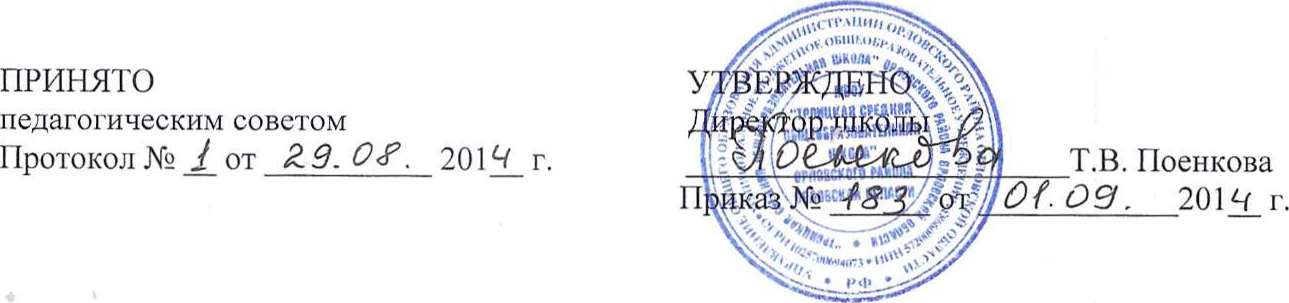      Положение	                                                                                                    о дошкольной группемуниципального бюджетного общеобразовательного учреждения «Троицкая средняя общеобразовательная школа» Орловского района Орловской областНастоящее Положение о дошкольной группе (далее - Положение) муниципального бюджетного общеобразовательного учреждения «Троицкая средняя общеобразовательная школа» Орловского района Орловской области (далее - Учреждение) разработано в соответствии сКонституцией Российской Федерации,Федеральным законом от 29 декабря 2012 г. № 273-ФЭ «Об образовании в Российской Федерации»,письмом Министерства образования и науки Российской Федерации от 8.08.2013 г. № 08-1063 «О рекомендациях по порядку комплектования дошкольных образовательных учреждений»,Типовым положением о дошкольном образовательном учреждении, утвержденным приказом Министерства образования и науки Российской Федерации от 27 октября 2011 г. № 2562,приказом Министерства образования и науки Российской Федерации от 30.08.2013 г. № 1014 «Об утверждения порядка организации и осуществления образовательной деятельности по основным общеобразовательным программам - образовательным программам дошкольного образования»,приказом Министерства образования и науки Российской Федерации от 08.04.2014т. № 293 «Об утверждении порядка приема на обучение по образовательным программам дошкольного образования»,«Санитарно-эпидемиологическими требованиями к устройству, содержанию и организации режима работы дошкольных образовательных организаций» СанПиН 2.4.1.3049-13,иными нормативными правовыми актами Российской Федерации, Орловской области, органов местного самоуправления Орловского муниципального района,договором, заключаемым между учреждением и родителями (законными представителями) ребенка,Уставом Учреждения.Настоящее Положение определяет порядок создания и функционирования дошкольной группы, которая входит в состав муниципального бюджетного общеобразовательного учреждения «Троицкая средняя общеобразовательная школа» Орловского района Орловской области (далее - Учреждение), и реализует основную общеобразовательную программу дошкольного образования.Дошкольная группа не является юридическим лицом.Деятельность дошкольной группы строится на принципах демократии и гуманизма, общедоступности, приоритета общечеловеческих ценностей, жизни и здоровья человека, гражданственности, свободного развития личности, автономности и светского характера образования.Дисциплина в Учреждении поддерживается на основе уважения человеческого достоинства воспитанников, педагогов. Применение методов физического и психического насилия по отношению к воспитанникам не допускается.Учреждение несет в установленном законодательством Российской Федерации порядке ответственность за:невыполнение функций, отнесенных к его компетенции;реализацию не в полном объеме федеральных государственных требований к структуре основной общеобразовательной программы дошкольного образования;жизнь и здоровье воспитанников и работников Учреждения.Руководство дошкольной группой осуществляется директором Учреждения..Организация питания возложена на Учреждение, которое обеспечивает гарантированное, сбалансированное питание детей в соответствии с их возрастом и временем пребывания в учреждении по нормам, утвержденным действующим законодательством Российской Федерации. В дошкольной группе устанавливается 4-х разовое питание детей в соответствии с 2-недельным меню. Нормативы на финансирование питания детей дошкольного возраста в возрасте от 2 до 7 лег устанавливаются нормативным актом представителе ного органа местного самоуправления муниципального района.Медицинское обслуживание детей в дошкольной группе обеспечивает БУЗ Орловской области «Плещеевская ЦРБ».Воспитание и обучение в учреждении носят общедоступный, светский характер и ведется на русском языке.Количество групп в Учреждении определяется Учредителем исходя из их предельной наполняемости, принятой при расчете финансирования с учетом условий, созданных для осуществления образовательного процесса, соответствующих требованиям санитарных норм и правил.Количество детей в разновозрастной группе общеразвивающсй направленности определяется исходя из расчета площади групповой (игровой) - в дошкольной группе не менее 2,0 метров квадратных на одного ребенка.Цели и задачи деятельности дошкольной группыДошкольная группа осуществляет свою деятельность в соответствии с предметом и целями деятельности, закрепленными законодательством Российской Федерации, в целях обеспечения реализации предусмотренных законодательством Российской Федерации полномочий органов местного самоуправления Орловского района в сфере образования.Целью деятельности дошкольной группы является:создание условий для реализации гарантированного гражданам Российской Федерации права на получение общедоступного и бесплатного дошкольного образования.Предметом деятельности дошкольной группы является:воспитание, обучение и развитие, а также присмотр, уход и оздоровление детей дошкольного возраста;интеллектуальное и нравственное развитие воспитанников;адаптация воспитанников к жизни в обществе;формирование у воспитанников навыков и привычек здорового образа жизни;реализация основной общеобразовательной программы дошкольного образования;оказание дополнительных бесплатных образовательных услуг в соответствии с предметом и целями деятельности, определенными в соответствии с федеральными законами, иными нормативными правовыми актами и Уставом Учреждения.Основными задачами деятельности дошкольной группы являются:охрана жизни и укрепление физического и психического здоровья детей;обеспечение познавательно-речевого, социально-личностного, художественно- эстетического и физического развития детей;воспитание с учетом возрастных категорий детей гражданственности, уважения к правам и свободам человека, любви к окружающей природе, Родине, семье;взаимодействие с семьями детей для обеспечения полноценного развития детей;оказание консультативной и методической помощи родителям (законным представителям) по вопросам воспитания, обучения и развития детей.Сопутствующие задачи:создание благоприятных условий для разностороннего развития личности, путем применения форм, методов и средств организации воспитательно-образовательного процесса, с учетом индивидуальных способностей и возможностей каждого ребенка;формирование духовной культуры воспитанников.Организация образовательного процесса3.1. Организация образовательной деятельности в дошкольной группе осуществляется в соответствии с образовательной программой Учреждения, расписанием занятий и учебным планом, который утверждается директором школы на начало учебного года приказом по Учреждению.Основной структурной единицей дошкольной группы является разновозрастная группа детей дошкольного возраста общеразвивающей направленности.Разновозрастная группа представляет собой особую социально-психологическую среду развития ребенка-дошкольника, характеризующуюся сосуществованием различных систем социального взаимодействия, в которые одновременно включен ребенок: «ребенок-взрослый», «ребенок-сверстник», «ребенок — младший ребенок», «ребенок-старший ребенок»; этим определяется специфика образовательного процесса в ней. Эффект развития детей в разновозрастной группе обеспечивается освоением реальной ролевой позиции в процессе межвозрастных взаимодействий, а уровень освоения реальной ролевой позиции служит важнейшим интегрированным показателем социального развития дошкольника.В дошкольной группе общеразвивающей направленности осуществляется дошкольное образование в соответствии с образовательной программой дошкольного образования, разрабатываемой МБОУ «Троицкая средняя общеобразовательная школа» Орловского района Орловской области самостоятельно на основе примерной общеобразовательной программы дошкольного образования «От рождения до школы» (под редакцией Н.Е. Вераксы, Т.С. Комаровой, М. А. Васильевой) и федерального государственного образовательного стандарта дошкольного образования.Нормативные сроки освоения программ:- общеобразовательная программа дошкольного образования - 4 года.Учреждение имеет право принимать и использовать дополнительные программы и технологии по дошкольному воспитанию на основании рекомендаций, решения Педагогического совета.Образовательная деятельность устанавливается в соответствии с требованиями, предъявляемыми к организации образовательной деятельности в дошкольных образовательных учреждениях, на основании "Санитарно-эпидемиологические требования к устройству, содержанию и организации режима работы в дошкольных организациях» СанПиН 2.4.1.3049-13".Режим работы дошкольной группы и длительность пребывания в нем детей определяются Уставом Учреждения и Учредителем:режим работы дошкольной группы - пятидневная неделя.максимальная продолжительность пребывания воспитанников в дошкольной группе - с 7:00 до 19:00.В дошкольной группе обеспечивается сбалансированный режим дня и рациональная организация всех видов детской деятельности в соответствии с требованиями санитарно-эпидемиологических правил и нормативов - "Санитарно-эпидемиологические требования к устройству, содержанию и организации режима работы в дошкольных организациях» СанПиН 2.4.1.3049-13, реализуемой основной общеобразовательной программой дошкольного образования.В середине года (февраль) для воспитанников организовывают недельные каникулы, во время которых проводят непосредственно образовательную деятельность только эстетически-оздоровительного цикла (музыкальные, спортивные, изобразительного искусства). В дни каникул и в летний период рекомендуется проводить спортивные и подвижные игры, спортивные праздники, экскурсии и другие, а также увеличивать продолжительность прогулок.Общественно-полезный труд детей старшей и подготовительной групп проводится в форме самообслуживания, элементарного хозяйственно-бытового труда и труда на природе (сервировка столов, помощь в подготовке к занятиям). Его продолжительность пе должна превышать 20 минут в день.Привлечение детей, посещающих дошкольную группу, без согласия их родителей (законных представителей) к труду, не предусмотренному образовательной программой, запрещается.В дошкольной группе могут быть предоставлены бесплатные дополнительные образовательные услуги, по направлениям:познавательно-речевое;физкультурно-оздоровительное;художественно-эстетическое;социально-личностное.В дошкольных группах Учреждения в соответствии с его уставными целями и задачами могут оказываться дополнительные платные образовательные услуги за пределами образовательных программ, бесплатность реализации которых гарантируется государством.Содержание дошкольного образования и условия организации обучения и воспитания детей с ограниченными возможностями здоровья определяются адаптированной образовательной программой, а для инвалидов также в соответствии с индивидуальной программой реабилитации инвалида.4. Порядок комплектования дошкольной группыПорядок комплектования дошкольной группы осуществляется в соответствии с письмом Министерства образования и науки Российской Федерации от 8.08.2013 г. № 08-1063 «О рекомендациях по порядку комплектования дошкольных образовательных учреждений».Учреждение комплектуются детьми, поставленными на учет для предоставления места в дошкольном учреждении.Учет	осуществляется в целях обеспечения "прозрачности" процедуры приема детей в дошкольную группу, во избежания нарушений прав ребенка при приеме в дошкольную группу, планирования обеспечения необходимого и достаточного количества мест в учреждениях на конкретную дату для удовлетворения потребности граждан в дошкольном образовании, а также присмотре и уходе за детьми дошкольного возраста.Учет включает:составление поименного списка (реестра) детей, нуждающихся в предоставлении места в дошкольной группе, в соответствии с датой постановки на учет и наличием права на предоставление места в дошкольной группе в первоочередном порядке (если таковое имеется).Учет может производиться на электронном и (или) бумажном носителях с указанием фамилии и имени ребенка, его возраста (числа полных лет), даты постановки на учет и желаемой даты предоставления места в дошкольной группе.Постановка на учет осуществляется путем заполнения заявления на основании личного обращения родителей (законных представителей) либо по их письменному заявлению в адрес Учреждения. Письменное заявление может быть направлено почтовым сообщением или по адресу электронной почты Учреждения.В заявлении о постановке па учет в обязательном порядке указываются дата рождения ребенка, дата, с которой планируется начало посещения ребенком дошкольной группы, адрес фактического проживания ребенка. При постановке на учет при личном обращении родители (законные представители) предъявляют паспорт или иной документ, удостоверяющий личность родителей (законных представителей), свидетельство о рождении ребенка.Родителям (законным представителям) детей, представившим документы о постановке на учет лично, выдается сертификат о предоставлении ребенку с требуемой даты места в дошкольной группе (далее - сертификат) с указанием информации:о регистрационном номере заявления о постановке на учет, по которому (на котором) родители (законные представители) могут узнать о продвижении очереди;о вариативных формах дошкольного образования, которые могут быть предоставлены ребенку временно начиная с желаемой даты начала посещения дошкольной группы.Родители (законные представители) имеют право в срок до установленной учредителем даты внести следующие изменения в заявление с сохранением даты постановки ребенка на учет:изменить ранее выбранный год поступления ребенка в дошкольную группу; изменить выбранное ранее учреждение;при желании сменить учреждение, которое уже посещает ребенок, на другое, расположенное на территории городского округа или муниципального района (субъекта Российской Федерации); изменить сведения о льготе;изменить данные о ребенке (смена фамилии, имени, отчества, адреса). Родители (законные представители) могут внести изменения в заявление при личном обращении в Учреждение или по адресу электронной почты Учреждения.Внеочередное и первоочередное зачисление в дошкольную группу предоставляется в соответствии с действующим законодательством Российской Федерации.Порядок комплектования дошкольной группы определяется Учредителем в соответствии с законодательством Российской Федерации и закрепляется в Уставе Учреждения (Пункт 25 Типового положения о дошкольном образовательном учреждении, утвержденного приказом Министерства образования и науки Российской Федерации от 27 октября 2011 г. N 2562 (зарегистрировано в Министерстве юстиции Российской Федерации 18 января 2012 г., регистрационный N 22946) ("Российская газета", 2012, N 15).Комплектование дошкольной группы на новый учебный год осуществляется в период с 1 июня по 31 августа ежегодно в соответствии с Порядком приема на обучение по образовательным программам дошкольного образования и Уставом Учреждения на начало учебного года.В течение всего учебного года при наличии свободных мест допускается доукомплектование дошкольной группы.Правила приема в дошкольную группу и порядок отчисленияПрием детей в дошкольную группу осуществляется в соответствии с приказом Министерства образования и науки Российской Федерации от 08.04.2014 г. № 293 «Об утверждении порядка приема на обучение по образовательным программам дошкольного образования» (далее - Порядок), Правилами приема детей в дошкольную группу Учреждения.В приеме в дошкольную группу может быть отказано только по причине отсутствия в ней свободных мест, за исключением случаев, предусмотренных статьей 88 Федерального закона от 29 декабря 2012 г. № 273-ФЭ "Об образовании в Российской Федерации".Не допускается приём детей в дошкольную группуна конкурсной основе, через организацию тестирования;отбор детей в зависимости от пола, национальности, языка, социального происхождения, имущественного положения, отношения к религии, убеждения их родителей (законных представителей).Прием в дошкольную группу осуществляется в течение всего календарного года при наличии свободных мест.Учебный	год в дошкольной группе начинается 1 сентября.Документы о приеме в дошкольную группу подаются в Учреждение и регистрируются в «Журнале учета будущих детей дошкольного возраста».Родителю (законному представителю) выдается уведомление о приеме и регистрации заявления.В дошкольную группу принимаются дети в возрасте от 2 и до 7 лет на основании медицинского заключения.Порядок отчисления:Основанием для отчисления воспитанников из Учреждения является:при возникновении медицинских показаний, препятствующих дальнейшему пребыванию воспитанника в дошкольной группе;заявление родителей (законных представителей);завершение сроков освоения программы дошкольного образования и достижением ребенком возраста 7 лет,пропуск дошкольной группы без уважительных причин и заявления родителей в течение 2-х месяцев (после письменного уведомления родителей за 2 недели).О предстоящем отчислении ребенка родители (законные представители) предупреждаются администрацией Учреждения за 10 дней.Отчисление оформляется приказом руководителя Учреждения с соответствующей отметкой в журнале регистрации.Регламентация и оформление отношений между участниками образовательногопроцесса6.1. Отношения Учреждения с родителями (законными представителями) детей регламентируются Уставом Учреждения, договором между Учреждением и родителями (законными представителями), локальными актами, регламентирующими права и обязанности родителей (законных представителей).Отношения Учреждения с детьми, их родителями (законными представителями) возникают с момента зачисления ребенка в Учреждение и заканчиваются при отчислении ребенка.Взаимоотношения между Учреждением и родителями (законными представителями) регулируются Договором, включающим в себя взаимные права, обязанности и ответственность сторон, возникающие в процессе воспитания, обучения, развития, длительность пребывания ребенка в Учреждении, а также расчет размера платы, взимаемой с родителей (законных представителей) за содержание ребенка в Учреждении.Отношения ребенка и персонала Учреждения строятся на основе сотрудничества, уважения личности ребенка pi предоставления ему свободы развития в соответствии с индивидуальными особенностями.Установление платы, взимаемой с родителей (законных представителей) за содержание ребенка в Учреждении, производится в соответствии с законодательством Российской Федерации и нормативными актами Орловской области.Перечень затрат, учитываемых при установлении родительской платы за содержание ребенка в Учреждении, реализующем основную общеобразовательную программу дошкольного образования, устанавливается Правительством Российской Федерации.В целях материальной поддержки воспитания детей, посещающих муниципальные образовательные учреждения, реализующие основную общеобразовательную программу дошкольного образования, родителям (законным представителям) выплачивается компенсация части родительской платы на первого ребенка в размере 20 процентов размера внесенной ими родительской платы, фактически взимаемой за содержание ребенка вУчреждении, на второго ребенка - в размере 50 процентов и иа третьего ребенка и последующих детей - в размере 70 процентов размера указанной родительской платы. Право на получение компенсации имеет один из родителей (законных представителей), внесших родительскую плату за содержание ребенка в Учреждении.Порядок обращения за компенсацией, а также порядок ее выплаты устанавливаются органами государственной власти Орловской области.7. Права и обязанности участников образовательного процессаУчастниками образовательного процесса являются воспитанники, их родители (представители), работники детского сада (педагогический, учебно-вспомогательный и обслуживающий персонал).Права ребенка охраняются Конвенцией ООН о правах ребенка, действующим законодательством Российской Федерации, а также договором, заключенным между Учреждением и родителями (законными представителями).Каждый ребенок дошкольного возраста имеет право:на бесплатное образование в объеме федеральных государственных требований;на удовлетворение потребности в эмоциональном общении;на развитие своих творческих способностей и интересов;на защиту своего достоинства; свободное выражение собственных взглядов и убеждений;на защиту от всех форм физического и психического насилия;наличие условий психологического комфорта.иные права, установленные законодательством Российской Федерации.Права и обязанности родителей.Родители (законные представители) имеют право:вносить предложения по улучшению работы с детьми;требовать укрепления здоровья ребенка, воспитания и обучения на условиях, предусмотренных в договоре, заключенном между Учреждением и родителями (законными представителями);вносить предложения по организации дополнительных образовательных услуг;принимать участие в работе органов самоуправления;защищать законные права и интересы детей;реализовывать иные права в соответствии с законодательством Российской Федерации.Родители (законные представители) обязаны:выполнять Устав Учреждения, настоящее Положение в части, касающейся их прав и обязанностей;заложить основы интеллектуального, физического, нравственного развития ребенка в раннем возрасте;своевременно вносить плату за содержание ребенка в Учреждении;своевременно ставить в известность о возможном отсутствии ребенка или его болезни;заботиться о здоровье своих детей, их психическом, духовном и нравственном развитии;выполнять условия договора, заключенного между Учреждением и родителями (законными представителями) ребенка дошкольного возраста;выполнять иные обязанности в соответствии с законодательством Российской Федерации.Иные права и обязанности родителей (законных представителей) конкретизируются в договоре, заключенном между Учреждением и родителями (законными представителями) ребенка.Права и обязанности педагогов, работников Учреждения:Права и обязанности педагогов, помимо данного Положения, регулируются Уставом школ», правилами внутреннего трудового распорядка Учреждения, должностными инструкциями, трудовыми договорами, квалификационными характеристиками, инструкциями по охране труда.Педагоги Учреждения имеют право:на участие в управлении школой в порядке, установленном настоящим Положением, Уставом школ;на защиту своей профессиональной чести и достоинства, деловой репутации;на свободу выбора и использования методик обучения и воспитания, учебных пособий и материалов в рамках образовательных программ Учреждения;на повышение квалификации;на аттестацию на добровольной основе на соответствующую квалификационную категорию и получение ее в случае успешного прохождения аттестации;на получение досрочно назначенной пенсии по старости (для определенных законодательством категорий);на дополнительные льготы, предоставляемые педагогическим работникам в сельской местности;на сокращенную (не более 36 часов) рабочую неделю;на длительный (до 1 года) отпуск не реже, чем через каждые 10 лет непрерывной преподавательской работы, предоставляемый в соответствии с определенным Учредителем Положением о порядке и условиях представления педагогическим работникам муниципальных учреждений образования длительного отпуска;на иные меры социальной поддержки, предоставляемые в порядке, установленном законодательством Российской Федерации; а также на дополнительные меры социальной поддержки, предоставляемые в Орловской области педагогическим работникам образовательного учреждения.Педагогические работники обязаны:выполнять Устав Учреждения, настоящее Положение, правила внутреннего трудового распорядка, должностную инструкцию, правила техники безопасности, иные локальные акты Учреждения;исполнять обязанности в соответствии с трудовым договором, должностной инструкцией;совершенствовать профессиональные умения и навыки;соблюдать права детей дошкольного возраста;обеспечивать сохранение жизни и здоровья детей во время воспитательного и образовательного процесса;периодически проходить медицинские осмотры;соблюдать принципы государственной политики в области образования, в том числе в части раздельности светского и религиозного образования;соблюдать этику общения со всеми участниками образовательного процесса, не допускать применения физического и психического насилия по отношению к детям;• быть примером достойного поведения в дошкольной группе и общественных местахосуществлять взаимодействие с родителями (законными представителями) детей по вопросам обучения и воспитания;посещать общие собрания трудового коллектива, педагогического совета и тех органов самоуправления, членами которых они являются;выполнять иные обязанности в соответствии с законодательством Российской Федерации. 7.8.9. Педагогические работники несут ответственность:за сохранение жизни и здоровья воспитанников;за невыполнение обязанностей в соответствии с трудовым договором и локальными актами Учреждения.Финансирование деятельности дошкольной группыФинансирование деятельности дошкольной группы осуществляется Учредителем.Финансовые средства дошкольной группы образуются из средств бюджетного финансирования согласно установленному нормативу затрат на содержание детей в дошкольных учреждениях, из родительской платы за содержание ребенка в дошкольной группе, а также других источников в соответствии с действующим законодательством Российской Федерации.Размер родительской платы за содержание ребенка устанавливается в соответствии с федеральным законодательством и актами органов местного самоуправления Орловского района.Порядок определения, взимания и расходования родительской платыРодительская плата устанавливается Постановлением главы администрации Орловского района Орловской области как ежемесячная плата за присмотр и уход за детьми в Учреждении, реализующей образовательную программу дошкольного образования.Под присмотром и уходом за детьми понимается комплекс мер по организации питания и хозяйственно-бытового обслуживания детей, обеспечению соблюдения ими личной гигиены и режима дня.Родительская плата взимается ежемесячно в порядке, предусмотренном договором, заключенным между Учреждением и родителями (законными представителями) ребенка, не позднее 10 числа текущего месяца.Не взимается плата с родителей (законных представителей) в случае отсутствия ребенка по уважительным причинам: дни болезни, подтвержденные медицинскими документами, пребывание в оздоровительных, лечебных учреждениях, карантин, закрытие дошкольной группы на время аварийных или ремонтных работ, отпуск родителей (законных представителей) (на основании заявления).В случае выбытия ребёнка возврат сумм родителям (законным представителям) воспитанников производится на основании их заявлений и распоряжения руководителя Учреждения и сдаётся в бухгалтерию Учреждения вместе с очередным табелем учета посещаемости воспитанников.Родителям (законным представителям) выплачивается компенсация за дни фактического посещения ребенком дошкольной группы на первого ребенка в размере 20% среднего размера родительской платы за присмотр и уход за детьми, на второго ребенка - 50% такой платы, на третьего ребенка и последующих детей - в размере 70% такой платы.Родительская плата расходуется в следующем порядке:на питание воспитанников,на улучшение условий содержания детей;на развитие и совершенствование воспитательно-образовательного процесса,на укрепление материальной базы дошкольной группы.Управление дошкольной группой и комплектование персоналомУправление дошкольной группой осуществляется в соответствии с Законом Российской Федерации "Об образовании", иными законодательными актами Российской Федерации, Уставом учреждения.Комплектование персонала дошкольной группы осуществляется в соответствии с Законом Российской Федерации "Об образовании", иными законодательными актами Российской Федерации, Уставом Учреждения.Штатная численность дошкольной группы определяется штатным расписанием Учреждения.Заключительные положенияИзменения и дополнения в настоящее Положение вносятся на основе решения педагогического совета Учреждения, утверждаются приказом директора и вступают в силу после их подписания.Вопросы, не урегулированные настоящим Положением, решаются на основании действующего законодательства Российской Федерации.Спорные вопросы, возникающие между родителями (законными представителями) воспитанников и администрацией Учреждения, регулируются в соответствии с действующим законодательством.Прекращение деятельности дошкольной группы как структурного подразделения Учреждения производится в соответствии с действующим законодательством.Срок действия данного Положения не ограничен.Данное Положение принято с учетом мнения родителей (законных представителей) воспитанников.